794BOX3-794200Selbstschluss-Mischbatterie TEMPOMIX 3Art. 794BOX3-794200 AusschreibungstextUP-Selbstschluss-Mischbatterie für Waschtisch TEMPOMIX 3: 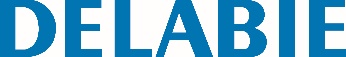 Metallabdeckplatte verchromt 160 x 160 mm, vandalengeschützt Wasserdichter Unterputzkörper: - Flansch mit integrierter Dichtung - Wasseranschluss von außen und Wartung von vorne - Variable Montage (Ständerwand, Massivwand, Paneel) - Geeignet für Wandstärken von 10 bis 120 mm (die Einbautiefe des Unterputzkörpers beträgt mindestens 93 mm) - Anpassbar an Standard oder "Pipe-in-pipe"-Rohrleitungen - Vorabsperrungen mit Durchflussmengenregler, Schutzfilter, Rückflussverhinderer und Kartusche integriert und von vorne zugänglich - Einhand-Mischbatterie TEMPOMIX 3 G 1/2B - Lieferung in 2 Teilen: Bauteile während Spülung der Rohrleitung geschützt Temperatureinstellung und Betätigung über die Bedienkappe Warmwasserbegrenzung (einstellbar durch Installateur) Laufzeit ~7 Sek., einstellbar Besonders leichte Betätigung  Durchflussmenge voreingestellt auf 3 l/min bei 3 bar, einstellbar von 1,5 bis 6 l/min Verkalkungsarmer Strahlregler Auslauf innen glatt und mit geringem Wasservolumen (begrenzt Bakterienentwicklung)10 Jahre Garantie  Voraussichtlich erhältlich ab 2. Halbjahr 2018 in Rücksprache mit unserem Vertriebsinnendienst.